VACANCY:  HEAD RECREATIONAL & GENERAL GYMNASTICS COACH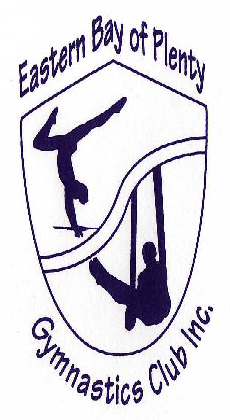 EBOP Gymnastics Club is a Gymnastics New Zealand affiliated club whose mission is to help every child experience the joy of gymnastics and assist them in reaching their greatest potential in a safe and friendly environment.EBOP Gymnastics Club is looking to employ a fun, vibrant and passionate coach to join our friendly organisation set in sunny Whakatane, the gateway to White Island, New Zealand’s only active marine volcano in the Eastern Bay of Plenty.  We are looking for someone who:Has experience and loves working with children ranging in age from two years to teens.Has a strong work ethic.Can plan and deliver quality classes for recreation and pre-school groups.Has excellent communication skills when dealing with children, parents, coaches and committee.Is motivated and has the desire to see children achieve their goals.Is supportive and pro-active whilst ensuring children's safety.Is willing and able to work with students with special needs and their support staff.Has a current First Aid Certificate (or be prepared to gain this qualification).Is prepared to progress and attend professional development courses as necessary.Has a minimum Gymnastics New Zealand coaching qualification (or equivalent international certification) or previous gymnastics experience and/or coaching.Is able to work Tuesday - Saturday with a minimum of 32 hours per week, this position is available now. Is able to work with and be supported by a dedicated motivated Committee and Operations Manager to provide the best possible gymnastic experience for all.is friendly and approachable.If this sounds like you EBOP Gymnastics Club would love to hear from you.  If you have any questions please email ebopgc@xtra.co.nz with coaching position in the subject line.To apply please email your CV and an introduction letter to ebopgc@xtra.co.nz with coaching position in the subject line.Applicants for this position should have NZ Residency or a valid NZ work visa. All applications will be treated with confidentiality.Applications close Friday November 16th 2018 